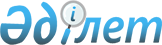 О развитии ветроэнергетикиПостановление Правительства Республики Казахстан от 25 августа 2003 года N 857      В целях выполнения международных обязательств, взятых Казахстаном по Рамочной Конвенции ООН об изменении климата, ратифицированной Указом  Президента Республики Казахстан от 4 мая 1995 года N 2260, Правительство Республики Казахстан постановляет: 

      1. Одобрить проектное предложение Программы Развития ООН/ Глобального Экологического Фонда (далее - ПРООН/ГЭФ) "Ускорение развития ветроэнергетики в Казахстане" и предложение по строительству пилотной ветроэлектростанции мощностью 5 МВт в районе Джунгарских ворот при участии и финансовой поддержке ПРООН/ГЭФ. 

      2. Определить Министерство энергетики и минеральных ресурсов Республики Казахстан координатором работ по строительству пилотной ветроэлектростанции мощностью 5 МВт в районе Джунгарских ворот и уполномоченным представителем Правительства Республики Казахстан в работе с Глобальным Экологическим Фондом по вопросам развития ветроэнергетики. 

      3. Министерству энергетики и минеральных ресурсов Республики Казахстан: 

      рассмотреть совместно с заинтересованными органами государственного управления проект строительства пилотной ветроэлектростанции мощностью 5 МВт в районе Джунгарских ворот (далее - проект), представленный ПРООН/ГЭФ и принять решение о реализации проекта; 

      решить вопрос подключения пилотной ветроэлектростанции к действующим электрическим сетям и привлечения внебюджетных средств в сумме 24 (двадцать четыре) миллиона тенге на разработку Программы развития ветроэнергетики и научно-техническое сопровождение проекта, как вклад Казахстана в реализацию проекта; 

      проработать с акиматом Алматинской области вопрос отвода земельного участка для строительства пилотной ветроэлектростанции и оказывать необходимую организационно-техническую помощь в реализации проекта. 

      4. Настоящее постановление вступает в силу со дня подписания. 

         Премьер-Министр 

   Республики Казахстан 
					© 2012. РГП на ПХВ «Институт законодательства и правовой информации Республики Казахстан» Министерства юстиции Республики Казахстан
				